Friday 22nd May 2020Mental Maths 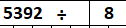 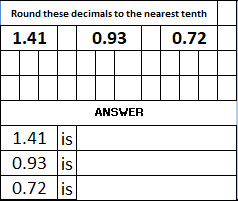 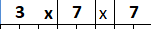 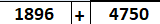 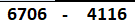 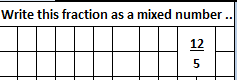 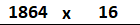 